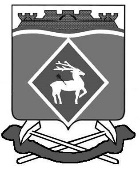 РОСТОВСКАЯ ОБЛАСТЬ СОБРАНИЕ ДЕПУТАТОВЛИТВИНОВСКОГО СЕЛЬСКОГО ПОСЕЛЕНИЯРЕШЕНИЕ      18 июля 2023 года                               № 60                                  с.ЛитвиновкаВ соответствии с Федеральным законом от 06.10.2003 № 131-ФЗ «Об общих принципах организации местного самоуправления в Российской Федерации», Федеральным законом от 12.01.1996 № 8-ФЗ «О погребении и похоронном деле» и руководствуясь Уставом муниципального образования «Литвиновское сельское поселение», Собрание депутатов Литвиновского сельского поселенияРЕШИЛО:Утвердить Положение об оказании ритуальных услуг и содержания мест захоронения на территории муниципального образования «Литвиновское сельское поселение» (приложение).Решение Собрания Депутатов Литвиновского сельского поселения от 26.01.2022 № 17 «Об оказании ритуальных услуг и содержания мест захоронения на территории муниципального образования «Литвиновское сельское поселение» признать утратившим силу.2. Настоящее решение вступает в силу после его официального опубликования.3. Контроль за выполнением настоящего решения оставляю за собой и председателем постоянной депутатской комиссии Собрания депутатов Литвиновского сельского поселения по местному самоуправлению, социальной политике и охране общественного порядка.                                                                                       Приложение к решению Собрания депутатовЛитвиновского сельского поселенияот  18.07.2023 года № 60Положение об оказании ритуальных услуг и содержания мест захоронения на территории муниципального образования «Литвиновское сельское поселение»	Настоящее Положение об оказании ритуальных услуг и содержании мест захоронения на территории муниципального образования «Литвиновское сельское поселение» (далее - Положение) определяет систему организации похоронного дела с целью установления единого порядка захоронения граждан. Положение разработано в соответствии с Конституцией Российской Федерации, Федеральным законом от 06.10.2003 N 131-ФЗ "Об общих принципах организации местного самоуправления в Российской Федерации", Федеральным законом от 12.01.1996 N 8-ФЗ "О погребении и похоронном деле" и Уставом муниципального образования «Литвиновское сельское поселение». 1.  Общие положения.1.1. Понятия, используемые в настоящем ПоложенииКладбище - объект похоронного назначения, предназначенный для погребения останков и праха умерших или погибших.Захоронение - предание земле тела (останков) человека после его смерти.        Место захоронения – могила.Обряд - символическая церемония, выполняемая в строго определенном порядке.Похороны - церемония, включающая в себя подготовку к прощанию, обряд прощания, захоронение останков или урны с прахом и поминовение после. Похоронные принадлежности – Предметы ритуального назначения, используемые при погребении. (похоронным принадлежностям относятся деревянные и металлические гробы, урны для праха, венки, ленты (в т.ч. с надписями), белые тапочки, покрывала и т.д.)        Ритуал – порядок проведения похоронного обряда.Родственное место захоронения- участок на территории объекта похоронного назначения, на котором или в котором ранее был захоронен родственник(и) умершего или погибшего.Погребение - обрядовые действия по захоронению тела, останков, праха умершего или погибшего в соответствии с обычаями и традициями, не противоречащими этическим требованиям, путем предания земле, огню или воде в порядке, определенном нормативными правовыми актами и другими нормативными документами, действующими на территории государства, принявшего стандарт.       Похоронное дело – самостоятельный вид деятельности, направленный на оказание похоронных и мемориальных услуг населению с учетом социальных, экономических, этико-моральных, историко-культурных, религиозных, экологических, технологических факторов, связанный с созданием и эксплуатацией объектов похоронного назначения         Места погребения – часть пространства объекта похоронного назначения (кладбища, крематория, колумбария, иного здания/сооружения для погребения), предназначенная для проведения обрядовых действий по захоронению останков умерших или погибших, праха и урн с прахом, специально организованная в соответствии с этическими, санитарными и экологическими требованиями.         Книга регистрации установок надгробий – книга, в которой работники администрации кладбища регистрируют установку надгробий.Намогильное сооружение -  архитектурно-скульптурное сооружение, содержащее мемориальную информацию, предназначенное для увековечивания памяти умерших или погибших и устанавливаемое на месте захоронения.Регистрационный знак на могиле - табличка с указанием фамилии, имени и отчества захороненного, даты его рождения и смерти.Табличка –табличка металлическая, эмалированная или деревянная с указанием фамилии, имени, отчества, даты рождения, смерти, регистрационного номера.        Установка надмогильного сооружения – комплекс мероприятий, включающий в себя подготовку места захоронения для установки, изготовление (заливку) бетонного основания под памятник, собственно работы по установке надмогильного сооружения, уборку места захоронения и прилегающей территории по окончании работ, регистрацию надгробного памятника в администрации кладбища.         Ритуальные услуги –  результат непосредственного взаимодействия исполнителя и потребителя, а также деятельности исполнителя по погребению останков, праха умерших или погибших, проведению похорон, содержанию мест захоронений.2. Волеизъявление умершего.  2.1.  Волеизъявление лица о достойном отношении к его телу после смерти (далее - волеизъявление умершего) - пожелание, выраженное в устной форме в присутствии свидетелей или в письменной форме:о согласии или несогласии быть подвергнутым патологоанатомическому вскрытию;о согласии или несогласии на изъятие органов и (или) тканей из его тела;быть погребенным на том или ином месте, по тем или иным обычаям или традициям, рядом с теми или иными ранее умершими;быть подвергнутым кремации;о доверии исполнить свое волеизъявление тому или иному лицу.2.2. В случае возложения завещателем на одного или нескольких наследников по завещанию или по закону обязанности по осуществлению погребения завещателя в соответствии с его приоритетом имеет волеизъявление умершего, выраженное в завещании. 2.3. Действия по достойному отношению к телу умершего должны осуществляться в полном соответствии с волеизъявлением умершего, если не возникли обстоятельства, при которых исполнение волеизъявления умершего невозможно, либо иное не установлено законодательством Российской Федерации.2.4. В случае отсутствия волеизъявления умершего право на разрешение действий, указанных в пункте 1 настоящей статьи, имеют супруг, близкие родственники (дети, родители, усыновленные, усыновители, родные братья и родные сестры, внуки, дедушка, бабушка), иные родственники либо законный представитель умершего, а при отсутствии таковых иные лица, взявшие на себя обязанность осуществить погребение умершего.Осуществление погребения умерших граждан3.1. Захоронение умершего производится в соответствии с санитарными правилами не ранее чем через 24 часа после наступления смерти при предъявлении гербового свидетельства о смерти или в более ранние сроки в случае чрезвычайных ситуаций по разрешению медицинских органов после оформления заказа на организацию похорон.3.2. Захоронения на кладбищах производятся в последовательном порядке по действующей нумерации подготовленных могил.3.3. Захоронение умершего в существующую могилу разрешается по прошествии двадцати лет с момента предыдущего захоронения по разрешению администрации Литвиновского сельского поселения при подаче письменного заявления граждан (организаций), на которых зарегистрирована могила.3.4. В случаях, установленных федеральным законодательством, выдача тел умерших (погибших) не производится и о месте их погребения не сообщается.Социальное пособие на погребение4.1.  В случае если погребение осуществлялось за счет средств супруга, близких родственников, иных родственников, законного представителя умершего или иного лица, взявшего на себя обязанность осуществить погребение умершего, им выплачивается социальное пособие на погребение в размере, равном стоимости услуг, предоставляемых согласно гарантированному перечню услуг по погребению.4.2.   Справка о смерти для получения пособия выдается органами загс.Выплата производится в день обращения на основании справки о смерти:- органом, в котором умерший получал пенсию;- органом социальной защиты населения по месту жительства в случаях, если умерший не подлежал обязательному социальному страхованию на случай временной нетрудоспособности и в связи с материнством на день смерти и не являлся пенсионером, а также в случае рождения мертвого ребенка по истечении 154 дней беременности;- организацией (иным работодателем), которая являлась страхователем по обязательному социальному страхованию на случай временной нетрудоспособности и в связи с материнством по отношению к умершему на день смерти либо по отношению к одному из родителей (иному законному представителю) или иному члену семьи умершего несовершеннолетнего на день смерти этого несовершеннолетнего;- территориальным органом Социального Фонда России, в котором был зарегистрирован в качестве страхователя умерший на день смерти либо зарегистрирован в качестве страхователя один из родителей (иной законный представитель) или иной член семьи умершего несовершеннолетнего на день смерти этого несовершеннолетнего;          4.4. Социальное пособие на погребение выплачивается, если обращение за ним последовало не позднее шести месяцев со дня смерти. Выплата социального пособия на погребение производится соответственно за счет средств Социального Фонда Российской Федерации, бюджетов субъектов Российской Федерации.Гарантированный и дополнительный перечень услуг по погребению5.1.  Супругу, близким родственникам, иным родственникам, законному представителю умершего или иному лицу, взявшему на себя обязанность осуществить погребение умершего, предоставляется единый гарантированный перечень услуг на безвозмездной основе по погребению, включающий:- предоставление и доставку гроба и других предметов, необходимых для погребения;- перевозку тела (останков) умершего на кладбище;- погребение;- установку регистрационного знака с надписью (фамилия, имя, отчество погребенного, даты рождения и смерти).5.2. Стоимость услуг, предоставляемых по гарантированному перечню, определяется постановлением Администрации Литвиновского сельского поселения по согласованию с соответствующими отделениями Социального Фонда Российской Федерации, а также с органами государственной власти субъектов Российской Федерации.5.3. Оплата стоимости услуг, предоставляемых сверх гарантированного перечня услуг по погребению, производится за счет средств супруга, близких родственников, иных родственников, законного представителя умершего или иного лица, взявшего на себя обязанность осуществить погребение умершего.5.4. Услуги по погребению, предусмотренные пунктом 5.1.  оказываются в соответствии с требованиями, установленными действующим законодательством. 5.5.  Гражданам, получившим предусмотренные пунктом 5.4.  услуги на безвозмездной основе, социальное пособие на погребение, предусмотренное федеральным законодательством, не выплачивается.Погребение умерших (погибших), не имеющих супруга,близких родственников, иных родственниковлибо законного представителя умершего6.1. При отсутствии супруга, близких родственников, иных родственников либо законного представителя умершего или при невозможности осуществить ими погребение, а также при отсутствии иных лиц, взявших на себя обязанность осуществить погребение, погребение умершего на дому, на улице или в ином месте после установления органами внутренних дел его личности осуществляется Администрацией Литвиновского сельского поселения  в течение трех суток с момента установления причины смерти, если иное не предусмотрено законодательством Российской Федерации.6.2.   Погребение умерших, личность которых не установлена органами внутренних дел в определенные законодательством Российской Федерации сроки, осуществляется Администрацией Литвиновского сельского поселения с согласия указанных органов путем предания земле.Погребение почётных граждан7.1. Организация похорон умерших почетных граждан осуществляется специально созданной комиссией.7.2. Комиссия по организации прощания и похорон (далее по тексту  Комиссия) совместно с ответственным за похороны от родственников и близких покойного определяет:- конкретное место захоронения умершего (при отсутствии его волеизъявления), место для проведения гражданской панихиды;- время и маршрут движения похоронной процессии;- целесообразность сопровождения процессии сотрудниками ГИБДД, ОВД и работниками медицинской службы;- количество автобусов и другого автотранспорта для перевозки родных и близких покойного от места гражданской панихиды до места похорон и до места проведения поминальной трапезы;- персонально ответственного от Администрации Литвиновского сельского поселения за организацию ритуала прощания и захоронения, за оформление заказа на похоронные услуги (далее по тексту  Распорядитель).Организация похоронного дела8.1.  Организация похоронного дела в Литвиновском сельском поселении осуществляется Администрацией Литвиновского сельского поселения.8.2. Руководство и координация похоронного обслуживания населения в Литвиновском сельском поселении обеспечивается Администрацией Литвиновского сельского поселения.Источники финансирования похоронного дела9.1. Финансовое обеспечение содержания мест захоронения осуществляется за счет средств бюджета Литвиновского сельского поселения.10. Требования к размещению и содержанию мест захоронения10.1. Отвод земельного участка для размещения мест захоронения осуществляется Администрацией Белокалитвинского района на неопределенный срок в соответствии с действующим законодательством, а также в соответствии с проектной документацией, утвержденной в порядке, установленном законодательством Российской Федерации.10.2. Размер бесплатно предоставляемого участка земли на территории кладбища для погребения умершего должен обеспечивать погребение на этом же участке земли умершего супруга или близкого родственника.Фактический размер участка для погребения умершего не должен превышать пяти квадратных метров (под захоронение тела в гробу).10.3. Осквернение и уничтожение мест погребения влечет ответственность, предусмотренную законодательством Российской Федерации.10.4. Надмогильные сооружения, памятники, стелы, обелиски, ограды являются собственностью лиц, на которых оформлено место захоронения. Установка таких объектов допускается лицами, на которых оформлено место захоронения, после согласования данных работ с администрацией кладбища. Срок нахождения таких объектов на местах захоронений не ограничивается, за исключением случаев признания объекта в установленном порядке ветхим, представляющим угрозу здоровью людей, сохранности соседних объектов или признания объекта в установленном порядке бесхозяйным.10.5. Порядок захоронения в могилы, признанные в установленном порядке бесхозяйными, устанавливается Правительством Российской Федерации.10.6 Предметы и вещества, используемые при погребении (гробы, урны, венки, бальзамирующие вещества), допускаются к использованию при их соответствии техническим условиям и стандартам, установленным уполномоченными органами, а также требованиям санитарно-гигиенической и экологической безопасности.11. Порядок и правила посещения кладбищ.11.1.  Доступ на кладбище для организаций и граждан - свободный.11.2. На территории кладбища посетители должны соблюдать общественный порядок и тишину.11.3.  На территории кладбища запрещается:а) устанавливать, переделывать и снимать памятники и другие надмогильные сооружения, мемориальные доски без согласования данных работ с администрацией кладбища;б) портить надмогильные сооружения, мемориальные доски, оборудование кладбища, засорять территорию;в) ломать зеленые насаждения, рвать цветы;г) сажать деревья и древесно-кустарниковые растения без согласования с администрацией поселения;д) выводить собак, выпасать домашних животных, ловить птиц;е) разводить костры, добывать песок и глину, резать дерн;ж) распивать спиртные напитки и находиться в нетрезвом состоянии, в состоянии наркотического и токсического опьянения;з) находиться на территории кладбища после его закрытия;и) производить копку ям для добывания грунта, оставлять запасы строительных и других материалов;к) производить какие-либо работы, торговать цветами, предметами похоронного ритуала, материалами по благоустройству могил без разрешения администрации кладбища;л) присваивать чужое имущество, производить его перемещение и другие самоуправные действия;м) ездить на велосипедах, мопедах, мотороллерах, мотоциклах, лыжах и санях;11.4. Порядок и правила посещения кладбищ вывешиваются на видных местах для всеобщего обозрения.Семейные (родственные) захоронения12.1. Захоронение на родственном участке разрешается на основании письменного заявления близкого родственника, иного родственника, законного представителя умершего или иного лица, взявшего на себя обязанность осуществить погребение умершего, на которого зарегистрирована могила, при предъявлении им паспорта, свидетельств о смерти: ранее захороненного родственника, а также родственника, умершего в настоящий момент.12.2. В случае смерти лица, ответственного за захоронение, право на захоронение на соответствующем участке переходит к лицу, осуществлявшему захоронение ранее ответственного за захоронение.12.3. Порядок захоронения умерших граждан в семейную (родственную) могилу устанавливается Правительством Российской Федерации.13. Права посетителей кладбищ.13.1. Пользоваться инвентарём, выдаваемым администрацией кладбища;13.2. Устанавливать памятники в соответствии с требованиями к оформлению участка захоронения;13.3. Сажать цветы на могильном участке;13.4. Сажать деревья в соответствии с проектом озеленения кладбища;13.5. Беспрепятственно проезжать на территорию кладбища в случаях установки (замены) надмогильных сооружений (памятников, стелы, ограды и т.п.).Установка, демонтаж и утилизация надмогильных сооружений14.1. Все работы на кладбище, связанные с установкой надмогильных сооружений, могут производиться по согласованию данных работ с администрацией кладбища.14.2. Обращаться в администрацию кладбища по вопросам согласования установки надмогильных сооружений имеет право только лицо, на которое зарегистрировано захоронение, или иное лицо по доверенности.14.3. Надмогильные сооружения (памятники, ограды, цветники и др.) на могилах устанавливаются или заменяются на другие по согласованию с администрацией кладбища.14.4.  Надмогильные сооружения устанавливаются в пределах отведенного земельного участка. Сооружения, установленные за пределами отведенного земельного участка, подлежат сносу администрацией кладбища.14.5.  Установленные и зарегистрированные гражданами надмогильные сооружения являются их собственностью.14.7. Надписи на надмогильных сооружениях должны соответствовать сведениям о действительно захороненных в данном месте умерших. Допускается нанесение надписей на надмогильных сооружениях и подготовка их к будущим захоронениям.14.8. Демонтаж старых надмогильных сооружений разрешается после согласования лицом, ответственным за захоронение, порядка утилизации старого памятника.14.9. Утилизация старых надгробных памятников осуществляется администрацией кладбища на возмездной основе, по договорным ценам, или вывозится с территории кладбища лицом, ответственным за захоронение.14.10. При въезде на кладбище лицо, ответственное за захоронение, или исполнители работ по установке памятника обязаны представить ответственному работнику кладбища согласованное заявление об установке надгробного памятника, а также предоставить возможность осмотра ввозимого памятника, материалов и инструментов, необходимых для выполнения работ.14.11. В случае если в момент установки памятника на расстоянии менее  проводится обряд погребения, все работы должны быть временно прекращены до окончания траурной церемонии.Организация движения транспортных средствпо территории кладбищ15.1. Автокатафальное транспортное средство имеет право беспрепятственного бесплатного проезда на территорию кладбища.15.2. Проезд на территорию кладбища легкового и грузового автотранспорта для установки надгробных памятников осуществляется бесплатно по предъявлении согласованного заявления об установке надгробного памятника.15.3. Владельцы автотранспортных средств, повредившие надмогильные сооружения, указатели, столбы и т.д., обязаны возместить стоимость восстановительных работ в полном объеме.Охрана общественного порядка и надмогильных сооружений на территории кладбищ16.1. Охрану общественного порядка и надмогильных сооружений на территории кладбищ осуществляет администрация кладбища и ОВД.17.Санитарно-эпидемиологические требования к устройству и содержанию кладбищ17.1. Кладбища должны размещаться в соответствии с требованиями законодательства Российской Федерации.       17.2. Участок, отводимый под кладбище, должен соответствовать следующим требованиям:  иметь уклон в сторону, противоположную от населенных пунктов, открытых водоемов, потоков грунтовых вод, используемых населением для питьевых и хозяйственно-бытовых целей;
не затопляться при паводках;
        иметь уровень стояния грунтовых вод не менее чем в двух метрах от поверхности земли при максимальном стоянии грунтовых вод. При уровне выше двух метров от поверхности земли участок может быть использован только для размещения кладбища для погребения после кремации;иметь сухую, пористую почву на глубине 1,5 метров и ниже с влажностью почвы в пределах 6-18%.
       17.3. Кладбище с погребением путем предания тела (останков) умершего земле (захоронение в могилу, склеп) размещают на расстоянииот жилых, общественных зданий, спортивно-оздоровительных и санаторно-курортных зон в соответствии с требованиями к санитарно-защитным зонам;от водозаборных сооружений на водных объектах, используемых в целях питьевого и хозяйственно-бытового водоснабжения населения, в соответствии с требованиями к зонам санитарной охраны водных объектов;от многоквартирных жилых домов; индивидуальных жилых домов; детских игровых и спортивных площадок; зданий и игровых, прогулочных и спортивных площадок организаций воспитания и обучения, отдыха и оздоровления детей и молодежи; медицинских, спортивно-оздоровительных, культурно-просветительных организаций; учреждений по предоставлению социальных услуг гражданам; территорий ведения гражданами садоводства и огородничества до колумбариев и стен скорби для захоронения урн с прахом умерших должны составлять не менее 50 метров;
до зданий и сооружений, имеющих в своем составе помещения для хранения тел умерших, подготовки их к похоронам, проведения церемонии прощания - не менее 50 метров.
       17.4. При устройстве кладбища должны предусматриваться:
водоупорный слой;
система дренажа;
обваловка территории кладбища;
разделение территории кладбища на зоны: ритуальную, административно-хозяйственную, захоронений;
водоснабжение, водоотведение, тепло-электроснабжение, благоустройство территории;
подъездные пути и автостоянки.
       17.5. Площадь участков для размещения мест захоронения должна быть не более 70% общей площади кладбища.
       17.6. Повторное захоронение в одну и ту же могилу тел родственников допускается по истечении времени разложения и минерализации тела умершего.
       17.7. Перевозка умершего к месту захоронения должна осуществляться с использованием автокатафалка, который после перевозки умершего должен подвергаться хозяйствующим субъектом, владеющим автокатафалком, уборке и дезинфекции после каждой перевозки.
       17.8. Погребение трупов, а также патолого-анатомических, анатомических отходов, инфицированных возбудителями инфекционных заболеваний, представляющих опасность для окружающих, и инфекций неясной этиологии, допускается в оцинкованных герметически гробах, запаянных непосредственно в патолого-анатомическом отделении медицинской организации.
       17.9. При перевозке и (или) погребении тела человека, умершего от инфекционного заболевания, представляющего опасность для окружающих, или от инфекции неясной этиологии, лицом, осуществляющим его транспортирование, должны проводиться мероприятия по санитарной охране территории.18.1 Патолого-анатомические и анатомические отходы подлежат кремации или захоронению на кладбищах в деревянных ящиках.
       18.2. Лицо, осуществляющее извлечение останков умершего, обязано продезинфицировать дезинфекционными средствами могилу и засыпать ее землей. Останки умершего из могилы должны переноситься в герметичной таре.
Лицо, осуществляющее извлечение останков и их перевозку, должно очистить и продезинфицировать герметичную тару и транспортное средство, используемые для перевозки останков умершего, после завершения соответствующих работ.
Работники кладбища, осуществляющие эксгумацию и перезахоронение останков умершего, должны быть привиты против столбняка.Работодатель обеспечивает проведение дезинфекции специальной одежды, обуви и средств индивидуальной защиты, а также очистку и дезинфекцию рабочего инструмента.
       18.3. Использование территории места погребения разрешается по истечении двадцати лет с момента последнего захоронения. Территория места погребения по истечении двадцати лет с момента последнего захоронения может быть использована только под зеленые насаждения. Строительство зданий и сооружений на территории места погребения не допускается.    
       18.4. По территории кладбищ не допускается прокладка сетей централизованного хозяйственно-питьевого водоснабжения, не предназначенных для водоснабжения зданий, сооружений кладбища и объектов похоронного назначения.
На кладбище и других объектах похоронного назначения их владельцем должна быть оборудована система водоснабжения и водоотведения для нужд данных объектов.
       18.5. На кладбище его владельцем должны быть оборудованы контейнерные площадки для накопления ТКО в соответствии с пунктом 3 Санитарных правил.
Об утверждении Положения об оказании ритуальных услуг и содержания мест захоронения на территории муниципального образования «Литвиновское сельское поселение»Председатель Собрания депутатов-Глава Литвиновского сельского поселенияП.И. ПузановПредседатель Собрания депутатов-Глава Литвиновского сельского поселения                                       П.И. Пузанов